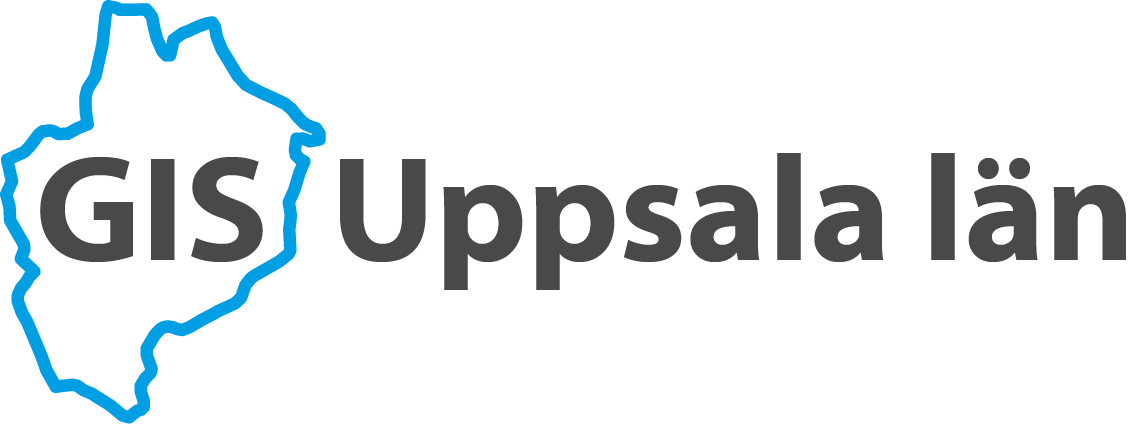 After Work hos Bjerking AB i Uppsala12 september 15.00-17.00Karin Ericsson, kommunalpolitikerMina erfarenheter av kartor/GIS i Uppsalapolitiken - med varierat resultatKarin berättar om sina erfarenheter som politiker i Uppsala kommun, bland annat om utformningen av nämndhandlingar och krav på GIS-utveckling (ex. 3D-användningen i samråd) men även politikers tillgång till kartunderlag och deras förståelse av innehållet och om politikers förståelse av potentialen i GIS-användningen osv. En diskussion välkomnas.Jonas Fryksten, examensarbeteSättningar i Uppsala mätta med Sentinel-1 radar data och INSAR-metodJonas beskriver metoden att använda INSAR-data och hur han har använt dessa för att kontrollera sättningar på byggnader över tid.Sven Vasseur, LantmäterietSven presenterar svaren på enkäten som gjordes i samband med jubileumsstämman i mars.Kvällen avslutas med buffé och mingelAnmälan senast 5 september på info@gisiuppsalalan.se med ev kostinfoVälkomna!